.RIGHT TAP SCUFF CROSS, LEFT TAP SCUFF CROSS, RIGHT TRIPLE BACK, LEFT COASTER CROSSRIGHT VAUDEVILLE WITH CROSS, LEFT VAUDEVILLE WITH CROSS, STEP ¼ RIGHT, ½ TURN, STEP, LEFT TRIPLE FORWARD (FULL RIGHT TURNING TRIPLE)Option: full right turning tripleSCUFF/HITCH SLAP, TOE TAP, LEFT ¾ TRIPLE, SCUFF OUT OUT, HEEL /TOE PIVOTS ¼ TURN LEFTREPEATBaby Get Ready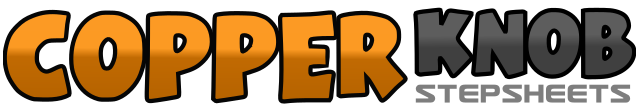 .......Count:24Wand:0Ebene:.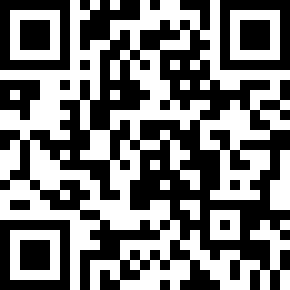 Choreograf/in:Roger Fisher (USA) & Kathy Brown (USA)Roger Fisher (USA) & Kathy Brown (USA)Roger Fisher (USA) & Kathy Brown (USA)Roger Fisher (USA) & Kathy Brown (USA)Roger Fisher (USA) & Kathy Brown (USA).Musik:Fishin' In the Dark - Emerson DriveFishin' In the Dark - Emerson DriveFishin' In the Dark - Emerson DriveFishin' In the Dark - Emerson DriveFishin' In the Dark - Emerson Drive........1&2Tap right toe next to left, scuff right heel, step right over left3&4Tap left toe next to right, scuff left heel, step left over right5&6Step right back, step left next to right, step right back7&8Step left back, step right next to left, step left forward and across the right&1&2Step slightly back on right, tap left heel forward, step left next to right, cross right over left&3&4Step slightly back on left, tap right heel forward, step right next to left, cross left over right5-6&Step right ¼ turn right, stepping forward on left turn ½ right, step forward right7&8Step left forward, step right next to left, step left forward1&2&Scuff/hitch right slapping right hand to right thigh, step down on right, tap left toe behind right3&4Pivoting on the ball of the right turn ½ left stepping forward on the left, step right ¼ left, step left next to right5&6Scuff right heel forward and step right back and out to side, step left back and out to side7&8Lift right heel and pivot heel toward left, lift right toes and pivot towards left, lift left toes and pivot ¼ turn left